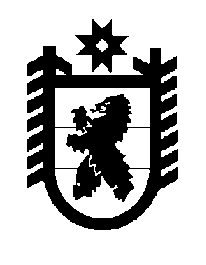 Российская Федерация Республика Карелия    ПРАВИТЕЛЬСТВО РЕСПУБЛИКИ КАРЕЛИЯПОСТАНОВЛЕНИЕот 28 сентября 2011 года № 257-Пг. ПетрозаводскО внесении изменений в Порядок выделения грантовмуниципальным образованиям в целях поощрения достижениянаилучших значений показателей деятельности органовместного самоуправления городских округови муниципальных районовПравительство Республики Карелия п о с т а н о в л я е т:Внести в Порядок выделения грантов муниципальным образованиям в целях поощрения достижения наилучших значений показателей деятельности органов местного самоуправления городских округов и муниципальных районов, утвержденный постановлением Правительства Республики Карелия от 29 июня 2009 года № 140-П «Об утверждении Порядка выделения грантов муниципальным образованиям в целях поощрения достижения наилучших значений показателей деятельности органов местного самоуправления городских округов и муниципальных районов» (Собрание законодательства Республики Карелия, 2009, № 6,             ст. 666; № 9, ст. 1018; 2010, № 10, ст.1296), следующие изменения:абзац 11 пункта 4 исключить;в пункте 11:в подпункте «а» слова «за отчетный год» исключить;в подпункте «б» абзац 5 исключить;в пункте 12 слова «за отчетный год» исключить; приложение № 1 к Порядку изложить в следующей редакции:«Приложение № 1 к ПорядкуПереченьчастных показателей эффективности деятельностиорганов местного самоуправления городского округа(муниципального района)234567891011          ГлаваРеспублики Карелия                                                                     А.В. НелидовИндикаторыНаименование частного показателяУдельный вес
(значимость)
конкретного
частного  
показателя123I. Экономическое развитие               I. Экономическое развитие               I. Экономическое развитие               Дорожное хозяйство и транспорт          Дорожное хозяйство и транспорт          Дорожное хозяйство и транспорт          Интегральный индикатор         
результативности  
деятельности органов местного самоуправления    
в сфере экономического    
развития          динамика роста доли отремонтированных   
автомобильных дорог общего пользования  
местного значения с твердым покрытием,  
в отношении которых произведен          Интегральный индикатор         
результативности  
деятельности органов местного самоуправления    
в сфере экономического    
развития          капитальный ремонт, %                   0,12Интегральный индикатор         
результативности  
деятельности органов местного самоуправления    
в сфере экономического    
развития          ремонт, %                       0,12Интегральный индикатор         
результативности  
деятельности органов местного самоуправления    
в сфере экономического    
развития          динамика роста доли автомобильных дорог местного значения с твердым  покрытием, переданных на техническое обслуживание немуниципальным и (или) негосударственным предприятиям на основе долгосрочных договоров (свыше трех лет), %                                 0,05Интегральный индикатор         
результативности  
деятельности органов местного самоуправления    
в сфере экономического    
развития          динамика снижения доли протяженности автомобильных дорог общего пользования местного значения, не отвечающих нормативным требованиям, в общей протяженности автомобильных дорог общего пользования местного значения, %         0,025Интегральный индикатор         
результативности  
деятельности органов местного самоуправления    
в сфере экономического    
развития          динамика снижения доли населения,       
проживающего в населенных пунктах,      
не имеющих регулярного автобусного и   
(или) железнодорожного сообщения с    
административным центром городского     
округа (муниципального района), в общей 
численности населения городского округа 
(муниципального района), %              0,025Интегральный индикатор         
результативности  
деятельности органов местного самоуправления    
в сфере экономического    
развития          динамика роста доли расходов бюджета    
муниципального образования, в общем     
объеме расходов бюджета городского      
округа (муниципального района) %,       
в том числе:                            показатель 
используется
для     
экспертной 
оценкиИнтегральный индикатор         
результативности  
деятельности органов местного самоуправления    
в сфере экономического    
развития          на транспорт, из них:                   показатель 
используется
для     
экспертной 
оценкиИнтегральный индикатор         
результативности  
деятельности органов местного самоуправления    
в сфере экономического    
развития          бюджетные инвестиции на увеличение      
стоимости основных средств в общем      
объеме расходов бюджета на транспорт    показатель 
используется
для     
экспертной 
оценкиИнтегральный индикатор         
результативности  
деятельности органов местного самоуправления    
в сфере экономического    
развития          на дорожное хозяйство, из них:          показатель 
используется
для     
экспертной 
оценкиИнтегральный индикатор         
результативности  
деятельности органов местного самоуправления    
в сфере экономического    
развития          бюджетные инвестиции на увеличение      
стоимости основных средств, в общем     
объеме расходов бюджета на дорожное     
хозяйство                               показатель 
используется
для     
экспертной 
оценки123Развитие малого и среднего  предпринимательства                     Развитие малого и среднего  предпринимательства                     Развитие малого и среднего  предпринимательства                     Интегральный      
индикатор резуль-тативности  деятель-ности  органов местного самоуправ-ления в сфере           
экономического    
развития          динамика роста числа субъектов малого   
предпринимательства на 10 000 человек    
населения, %                            0,025Интегральный      
индикатор резуль-тативности  деятель-ности  органов местного самоуправ-ления в сфере           
экономического    
развития          динамика роста доли среднесписочной числен-ности работников (без внешних совместителей) малых и средних предприятий в  среднесписочной численности работников (без внешних совмести-телей) всех  предприятий и организаций, %            0,025Интегральный      
индикатор резуль-тативности  деятель-ности  органов местного самоуправ-ления в сфере           
экономического    
развития          динамика роста расходов бюджета муници-пального образования на развитие и поддержку малого и среднего предпринимательства, % показатель 
используется
для     
экспертной 
оценкиУлучшение инвестиционной  привлекательности                       Улучшение инвестиционной  привлекательности                       Улучшение инвестиционной  привлекательности                       Интегральный      
индикатор         
результативности  
деятельности      
органов местного  
самоуправления    
в сфере           
экономического    
развития  динамика роста площади земельных участков (га), предоставленных для   строительства, в том числе, %           Интегральный      
индикатор         
результативности  
деятельности      
органов местного  
самоуправления    
в сфере           
экономического    
развития  для жилищного строительства,            
индивидуального жилищного строительства, %                                       0,025Интегральный      
индикатор         
результативности  
деятельности      
органов местного  
самоуправления    
в сфере           
экономического    
развития  для комплексного освоения в целях жилищного строительства, %              0,025Интегральный      
индикатор         
результативности  
деятельности      
органов местного  
самоуправления    
в сфере           
экономического    
развития  динамика роста доли площади земельных   
участков (га), являющихся объектами     
налогообложения земельным налогом,      
в общей площади территории городского   
округа (муниципального района), %       0,11Интегральный      
индикатор         
результативности  
деятельности      
органов местного  
самоуправления    
в сфере           
экономического    
развития  динамика снижения средней продолжительности периода (дней) с даты подачи заявки на получение разрешения на строительство  до даты    
получения разрешения на строительство, %0,025Интегральный      
индикатор         
результативности  
деятельности      
органов местного  
самоуправления    
в сфере           
экономического    
развития  динамика снижения площади земельных     
участков (га), предоставленных для строитель-ства, в отношении которых с даты принятия решения о предоставлении земельного участка или подписания  протокола о результатах торгов          
(конкурсов, аукционов) не было получено 
разрешение на ввод в эксплуатацию, %    объектов жилищного строительства - в течение трех лет      0,008иных объектов капитального строительства - в течение пяти лет      0,017динамика роста объема инвестиций в основной капитал (за исключением бюджетных средств) в расчете на одного жителя, %0,1123Доходы населения                        Доходы населения                        Доходы населения                        Интегральный      
индикатор         
результативности  
деятельности      
органов местного  
самоуправления    
в сфере           
экономического    
развития          динамика роста отношения среднемесячной 
номинальной начисленной заработной платы
работников муниципальных учреждений к   
среднемесячной номинальной начисленной  
заработной плате работников крупных и   
средних предприятий и некоммерческих    
организаций городского округа           
(муниципального района), %              0,3Интегральный      
индикатор         
результативности  
деятельности      
органов местного  
самоуправления    
в сфере           
экономического    
развития          динамика роста отношения среднемесячной 
номинальной начисленной заработной платы
работников муниципальных учреждений к   
среднемесячной номинальной начисленной  
заработной плате работников крупных и средних предприятий и некоммерческих организаций городского округа (муниципального района), %:             
- учителей муниципальных общеобразовательных учреждений;         
- прочего персонала муниципальных общеобразо-вательных учреждений (административно-управленческого,  учебно-вспомогательного, младшего  обслуживающего персонала, а также       
педагогических работников, не осуществляющих учебный процесс);       
- врачей муниципальных учреждений здраво-охранения;      
- среднего медицинского персонала  муници-пальных учреждений здравоохраненияпоказатель 
используется
для     
экспертной 
оценкиII. Здравоохранение                     II. Здравоохранение                     II. Здравоохранение                     Интегральный      
индикатор         
результативности  
деятельности    
органов местного  
самоуправления    
в сфере           
здравоохранения   динамика роста доли населения (17 лет и старше),          
охваченного профилактическими осмотрами на туберкулез, %                           0,16Интегральный      
индикатор         
результативности  
деятельности    
органов местного  
самоуправления    
в сфере           
здравоохранения   динамика роста доли амбулаторных учреждений, имеющих медицинское оборудование в соответствии с табелем оснащения, %                            показатель 
используется
для экспертной 
оценкиИнтегральный      
индикатор         
результативности  
деятельности    
органов местного  
самоуправления    
в сфере           
здравоохранения   динамика роста доли муниципальных медицин-ских учреждений, применяющих стандарты оказания медицинской помощи, %                 0,18Интегральный      
индикатор         
результативности  
деятельности    
органов местного  
самоуправления    
в сфере           
здравоохранения   динамика снижения доли муниципальных учреждений здравоохранения, здания которых находятся в аварийном состоянии или требуют капитального ремонта, в общем числе муници-пальных учреждений здравоохранения, %0,18Интегральный      
индикатор         
результативности  
деятельности    
органов местного  
самоуправления    
в сфере           
здравоохранения   динамика снижения числа случаев смерти  
лиц в возрасте до 65 лет:               Интегральный      
индикатор         
результативности  
деятельности    
органов местного  
самоуправления    
в сфере           
здравоохранения   на дому - всего, в том числе:        Интегральный      
индикатор         
результативности  
деятельности    
органов местного  
самоуправления    
в сфере           
здравоохранения   от инфаркта миокарда, %                 0,07от инсульта, %                          0,07123в первые сутки в стационаре - всего,  
в том числе:                            от инфаркта миокарда, %                 0,08от инсульта, %                          0,08динамика снижения числа случаев смерти  
детей до 18 лет:                        на дому, %                              0,08в первые сутки в стационаре, %          0,10Интегральный      
индикатор         
эффективности     
расходования      
средств бюджета   
муниципального    
района, бюджета городского        
округа в сфере    
здравоохранения  динамика роста доли расходов бюджета муниципального образования на увеличение стоимости основных средств на здравоохранение в общем объеме расходов на здравоохранение, %   показатель 
используется
для     
экспертной 
оценкиИнтегральный      
индикатор         
эффективности     
расходования      
средств бюджета   
муниципального    
района, бюджета городского        
округа в сфере    
здравоохранения  динамика снижения доли неэффективных расходов в сфере  здравоохранения в общем объеме расходов бюджета городского округа      
(муниципального района) на              
здравоохранение, %       XИнтегральный      
индикатор         
эффективности     
расходования      
средств бюджета   
муниципального    
района, бюджета городского        
округа в сфере    
здравоохранения  динамика снижения превышения числа      
работающих в муниципальных учреждениях  
здравоохранения в расчете на 10000 человек населения (на конец года) над целевым значением числа работников в  муниципальных учреждениях здравоохранения на 10000 человек населения, %:            показатель 
используется
для     
экспертной 
оценкичисла врачей в расчете на 10000 человек 
населения (на конец года), из них:      показатель 
используется
для     
экспертной 
оценкиучастковых врачей и врачей общей практики                                показатель 
используется
для     
экспертной 
оценкичисла среднего медицинского персонала в расчете на 10000 человек населения (на конец года), из них:                показатель 
используется
для     
экспертной 
оценкиучастковых медицинских сестер и медицинских сестер врачей общей практики числа прочего персонала, в том числе младшего медицинского персонала в муниципальных учреждениях здравоохранения в расчете на 10000 человек населения (на конец года)показатель 
используется
для     
экспертной 
оценкидинамика снижения превышения средней    
продолжительности пребывания пациента   
на койке в круглосуточном стационаре    
муниципальных учреждений здравоохранения
в днях над нормативной длительностью    
пребывания больного на койке в  муниципальных учреждениях  здравоохранения, %                      показатель 
используется
для     
экспертной 
оценкидинамика снижения превышения числа  коек в муниципальных учреждениях  здравоохранения на 10000 человек  населения над нормативным числом коек в муниципальных учреждениях             
здравоохранения на 10000 человек, %     показатель 
используется
для     
экспертной 
оценки123динамика снижения превышения фактического объема стационарной медицинской помощи, предоставляемой муниципальными  учреждениями здравоохранения, в расчете 
на одного жителя (койко-дней) над нормативом объема  стационарной медицинской помощи в       
расчете на одного жителя в муниципальном
образовании, %                          показатель 
используется
для     
экспертной 
оценкидинамика снижения превышения фактического объема амбулаторной  медицинской помощи (посещений),  предоставляемой муниципальными          
учреждениями здравоохранения, в расчете 
на одного жителя над нормативом объема  
амбулаторной медицинской помощи в       
расчете на одного жителя в муниципальном
образовании, %                          показатель 
используется
для     
экспертной 
оценкидинамика снижения превышения  фактического объема скорой медицинской помощи (вызовов), предоставляемой  муниципальными учрежде-ниями  здравоохранения, в расчете на одного    
жителя над нормативом объема скорой     
медицинской помощи в расчете на одного  
жителя в муниципальном образовании, %   показатель 
используется
для     
экспертной 
оценкиИндикатор оценки  
населением резуль-татов деятельности      
органов местного  
самоуправления    
в сфере           
здравоохранения   динамика роста удовлетворенности населения медицинской помощью, % от числа опрошенных                   1,00III. Образование (дошкольное,  дополнительное, общее)                  III. Образование (дошкольное,  дополнительное, общее)                  III. Образование (дошкольное,  дополнительное, общее)                  Интегральный      
индикатор         
результативности  
деятельности      
органов местного  
самоуправления    
в сфере           
образования      динамика роста доли детей в возрасте от 3 до 7 лет, получающих дошкольную образовательную услугу и (или) услугу  по их содержанию в организациях  различной организационно-правовой  формы и формы собственности, в общей  численности детей от 3 до 7 лет, %  0,1Интегральный      
индикатор         
результативности  
деятельности      
органов местного  
самоуправления    
в сфере           
образования      динамика роста удельного веса детей     
в возрасте 5-18 лет, получающих услуги  
по дополнительному образованию в        
организациях различной организационно-  
правовой формы и формы собственности, % 0,2динамика роста удельного веса лиц,  сдавших единый государственный экзамен по русскому языку, в числе выпускников общеобразовательных муниципальных учреждений, участвовавших в едином государственном экзамене по русскому языку, %    0,1123динамика роста удельного веса лиц, сдавших единый государственный экзамен по математике, в числе выпускников общеобразовательных муниципальных учреждений, участвовавших в едином государственном экзамене по математике, %    0,1динамика роста доли муниципальных  общеобра-зовательных учреждений, переведенных на нормативное подушевое  финансирование, %                       0,1динамика снижения удельного веса выпускников муниципальных общеобразовательных учрежде-ний, не получивших аттестат о среднем (полном) образовании, в общей численности выпускников муниципальных общеобразовательных учреждений, %   0,2динамика снижения удельного веса муници-пальных общеобразовательных учреждений, здания которых находятся в аварийном состоянии или требуют капитального ремонта, в общем количестве муниципальных общеобразовательных учреждений,   %    0,2Интегральный      
индикатор         
эффективности     
расходования      
средств бюджета муниципального    
района, бюджета   
городского округав сфере образованиядинамика роста доли расходов на  увеличение стоимости основных средств на дошкольное и общее образование бюджета муниципального  образования в общем объеме расходов  на образование, %                       показатель 
используется
для     
экспертной 
оценкиИнтегральный      
индикатор         
эффективности     
расходования      
средств бюджета муниципального    
района, бюджета   
городского округав сфере образованиядинамика снижения доли неэффективных расходов в сфере общего образования в общем объеме  расходов бюджета городского округа      
(муниципального района) на образование, %                          XИнтегральный      
индикатор         
эффективности     
расходования      
средств бюджета муниципального    
района, бюджета   
городского округав сфере образованиядинамика снижения превышения численности учащихся, приходящихся  на одного работающего в муниципальных  общеобразовательных учреждениях, над целевым значением числа учеников,  приходящихся на одного работающего, %,  в том числе в расчете:                  показатель 
используется
для     
экспертной 
оценкиИнтегральный      
индикатор         
эффективности     
расходования      
средств бюджета муниципального    
района, бюджета   
городского округав сфере образованияна одного учителя                       показатель 
используется
для     
экспертной 
оценкиИнтегральный      
индикатор         
эффективности     
расходования      
средств бюджета муниципального    
района, бюджета   
городского округав сфере образованияна одного прочего работающего в муниципаль-ных общеобразовательных учреждениях (административно-управленческого, учебно- вспомогательного, младшего обслуживающего персонала, а также педагогических работников, не  осуществляющих учебный процесс) показатель 
используется
для     
экспертной 
оценкиснижение отставания наполняемости       
классов (человек) в муниципальных       
общеобразовательных учреждениях над     
нормативным значением наполняемости     
классов, человек:                       показатель 
используется
для     
экспертной 
оценкив городских населенных пунктах          показатель 
используется
для     
экспертной 
оценкив сельской местности                    показатель 
используется
для     
экспертной 
оценки123Индикатор оценки  
населением резуль-татов  деятельности      
органов местного  
самоуправления    
в сфере образования       динамика роста удовлетворенности населения качеством дошкольного образования детей, %                    0,33Индикатор оценки  
населением резуль-татов  деятельности      
органов местного  
самоуправления    
в сфере образования       динамика роста удовлетворенности населения       качеством дополнительного образования детей, %                    0,33Индикатор оценки  
населением резуль-татов  деятельности      
органов местного  
самоуправления    
в сфере образования       динамика роста удовлетворенности населения       качеством общего образования, %                          0,34IV. Физическая культура и спорт         IV. Физическая культура и спорт         IV. Физическая культура и спорт         динамика роста удельного веса населения,
систематически занимающегося физической 
культурой и спортом, %                  показатель 
используется
для     
экспертной 
оценкидинамика роста расходов на физическую культуру и спорт бюджета  муниципального образования в общем объеме расходов бюджета городского округа  (муниципального района), %                              показатель 
используется
для     
экспертной 
оценкиV. Жилищно-коммунальное хозяйство       V. Жилищно-коммунальное хозяйство       V. Жилищно-коммунальное хозяйство       Интегральный      
индикатор         
результативности  
деятельности      
органов местного  
самоуправления    
в сфере жилищно-  
коммунального     
хозяйства         динамика роста доли многоквартирных  домов, в которых собственники помещений выбрали и реализуют способ управления многоквартирными домами посредством товариществ собственников жилья либо  жилищных кооперативов или иного         
специализированного потребительского    
кооператива, %                          0,2Интегральный      
индикатор         
результативности  
деятельности      
органов местного  
самоуправления    
в сфере жилищно-  
коммунального     
хозяйства         динамика роста доли организаций коммунального комплекса, осуществляющих производство товаров, оказание услуг по водо-, тепло-, газо-, энергоснабжению,  водоотведению, очистке сточных вод,  утилизации (захоронению) твердых бытовых отходов и использующих объекты          
коммунальной инфраструктуры на праве    
частной собственности, по договору аренды или концессии, участие субъекта Российской Федерации и (или) городского округа (муници-пального района) в уставном капитале которых составляет  не более 25 процентов, от общего числа  организаций коммунального комплекса,    
осуществляющих свою деятельность        
на территории городского округа         
(муниципального района), %              0,15123динамика роста доли организаций, осуществляю-щих управление многоквартирными домами и (или) оказание услуг по содержанию и ремонту  
общего имущества в многоквартирных  домах, участие субъекта Российской Федерации и (или) городского округа  (муниципального района) в уставном  капитале которых составляет не более    
25 процентов, от общего числа  организаций, осуществляющих данные виды деятельности на территории  городского округа (муниципального       
района), кроме товариществ собственников
жилья, жилищных, жилищно-строительных   
кооперативов и иных специализированных  
потребительских кооперативов, %         0,15динамика роста доли тепловой энергии, расчеты за потребление которой осуществляются на основании показаний приборов учета, в общем объеме тепловой энергии, потребляемой на территории городского округа (муниципального района),  %                         0,15динамика роста доли холодной воды, расчеты за потребление которой осуществляются на основании показаний приборов учета, в общем объеме холодной воды, потребляемой на территории городского округа (муниципального района),  % 0,15динамика роста уровня собираемости платежей за предоставленные  жилищно-коммунальные услуги, %          0,1динамика снижения доли убыточных организаций жилищно-коммунального хозяйства,   %0,1динамика снижения отношения тарифов     
для промышленных потребителей к тарифам 
для населения, %:                       
по водоснабжению                        
по водоотведению                        показатель 
используется
для     
экспертной 
оценкиИнтегральный      
индикатор         
эффективности     
расходования      
средств бюджета   
муниципального    
района, бюджета   
городского округа 
в сфере жилищно-  
коммунального     
хозяйства         динамика роста доли расходов на  увеличение стоимости основных средств на жилищно-коммунальное хозяйство в  общем объеме расходов на жилищно-коммунальное хозяйство, %               показатель 
используется
для     
экспертной 
оценкиИнтегральный      
индикатор         
эффективности     
расходования      
средств бюджета   
муниципального    
района, бюджета   
городского округа 
в сфере жилищно-  
коммунального     
хозяйства         динамика снижения доли неэффективных расходов в сфере жилищно-коммунального хозяйства в общем объеме расходов бюджета городского   округа (муниципального района) на  жилищно-коммунальное хозяйство, %       X123VI. Доступность и качество жилья        VI. Доступность и качество жилья        VI. Доступность и качество жилья        динамика роста общей площади жилых  помеще-ний (кв. м), приходящейся в  среднем на одного жителя, - всего, %,    
в том числе:                            показатель 
используется
для     
экспертной 
оценкивведенная в действие за год             показатель 
используется
для     
экспертной 
оценкидинамика роста числа жилых квартир в расчете на 1000 человек населения  - всего, %,                             
в том числе:                            показатель 
используется
для     
экспертной 
оценкивведенных в действие за год             показатель 
используется
для     
экспертной 
оценкидинамика роста объема жилищного  строитель-ства, предусмотренного в соответствии с выданными разрешениями на строительство жилых зданий, %:       показатель 
используется
для     
экспертной 
оценкиобщая площадь жилых помещений           показатель 
используется
для     
экспертной 
оценкичисло жилых квартир                     показатель 
используется
для     
экспертной 
оценкидинамика роста доли многоквартирных домов, расположенных на земельных участках, в отношении которых осуществлен государствен-ный кадастровый учет, %                                 показатель 
используется
для     
экспертной 
оценкигод утверждения или внесения последних  
изменений:                              показатель 
используется
для     
экспертной 
оценкив генеральный план городского округа    
(схему территориального планирования    
муниципального района)                  показатель 
используется
для     
экспертной 
оценкив правила землепользования и застройки  
городского округа (муниципального       
района)                                 показатель 
используется
для     
экспертной 
оценкив комплексную программу развития        
коммунальной инфраструктуры             показатель 
используется
для     
экспертной 
оценкиVII. Организация муниципального управления                              VII. Организация муниципального управления                              VII. Организация муниципального управления                              Интегральный      
индикатор         
результативности  
деятельности      
органов местного  
самоуправления    
в сфере           
муниципального    
управления        динамика роста доли муниципальных       
автономных учреждений от общего числа   
муниципальных учреждений (бюджетных и   
автономных) в городском округе          
(муниципальном районе), %               0,11Интегральный      
индикатор         
результативности  
деятельности      
органов местного  
самоуправления    
в сфере           
муниципального    
управления        динамика роста доли налоговых и неналоговых доходов местного бюджета (за исключением поступлений налоговых доходов по дополнительным нормативам отчислений) в общем объеме собственных доходов бюджета муниципального образования (без учета субвенций), %       0,34Интегральный      
индикатор         
результативности  
деятельности      
органов местного  
самоуправления    
в сфере           
муниципального    
управления        динамика роста удельного веса населения,
участвующего в платных культурно-досуговых      
мероприятиях, организованных органами   
местного самоуправления городских       
округов и муниципальных районов, %      0,11123динамика снижения доли основных фондов  
организаций муниципальной формы  собствен-ности, находящихся в стадии банкротства, в основных фондах организаций муниципальной формы  собственности, находящихся в стадии банкротства, в основных фондах организаций муниципальной формы собственности (на конец года, по полной учетной стоимости),  %        0,22динамика снижения доли просроченной кредитор-ской задолженности по оплате труда (включая начисления на оплату труда) муниципальных бюджетных учреждений, %                           0,11динамика роста доли расходов бюджета город-ского округа (муниципального района), форми-руемых в рамках программ, в общем объеме расходов бюджета городского округа (муници-пального района), без учета субвенций на исполнение делегируемых полномочий, %       0,11Интегральный      
индикатор         
эффективности     
расходования      
бюджетных         
средств бюджета   
муниципального    
района, бюджета   
городского        
округа в сфере    
муниципального    
управления        динамика снижения доли неэффективных расходов в сфере организации муниципального управления в общем объеме расходов бюджета городского округа (муниципального района), %       XИнтегральный      
индикатор         
эффективности     
расходования      
бюджетных         
средств бюджета   
муниципального    
района, бюджета   
городского        
округа в сфере    
муниципального    
управления        динамика снижения  превышения доли   расходов бюджета городского округа  (муниципального района) на содержание   органов местного само-управления  в общем объеме расходов бюджета  городского округа (муниципального района) над нормативом расходов на  содержание органов местного самоуправления, установленных           
Правительством Республики Карелия, %    показатель 
используется
для экспертной 
оценкиИнтегральный      
индикатор         
эффективности     
расходования      
бюджетных         
средств бюджета   
муниципального    
района, бюджета   
городского        
округа в сфере    
муниципального    
управления        динамика роста оценки качества управления муниципальными финансами по  результатам мониторинга интегральной  оценки                                  показатель 
используется
для экспертной 
оценкиИнтегральный      
индикатор         
эффективности     
расходования      
бюджетных         
средств бюджета   
муниципального    
района, бюджета   
городского        
округа в сфере    
муниципального    
управления        утверждение бюджета на 3 года (данный   
показатель оценивается в случае, если   
муниципальное образование перешло на    
3-летний бюджет)                        показатель 
используется
для экспертной 
оценкиИндикатор оценки  
населением  резуль-татов  деятельности      
органов местного  
самоуправления    
в сфере муниципаль-ного управления        динамика роста удовлетворенности населения деятельностью органов местного самоуправления городского округа  (муниципального района), в том числе их информационной открытостью, %           0,7Индикатор оценки  
населением  резуль-татов  деятельности      
органов местного  
самоуправления    
в сфере муниципаль-ного управления        динамика роста удовлетворенности  населения качеством предоставляемых услуг в сфере культуры (качеством культурного обслуживания), %            0,3».